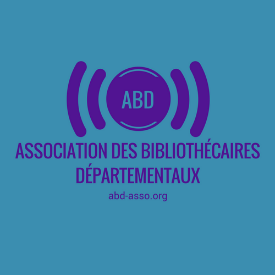 JOURNÉES D’ÉTUDES DE L’ASSOCIATION DES BIBLIOTHÉCAIRES DÉPARTEMENTAUXSAINT-BRIEUC (CÔTES D’ARMOR) DU 25 AU 27 SEPTEMBRE 2023« La structuration d’un territoire : quel rôle pour les bibliothèques au regard des problématiques de désertification ? »Journées organisées avec le partenariat du Département des Côtes d’Armor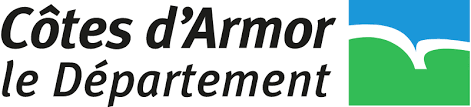 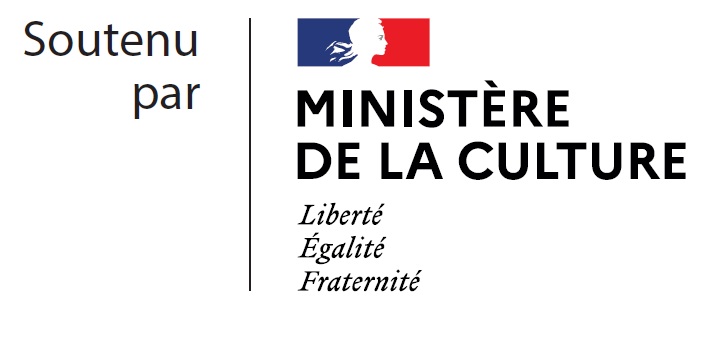 BULLETIN D'INSCRIPTIONLes volets A et B sont à retourner avant le 31 août 2023 exclusivement par mail à :abdvieassociative@gmail.com VOLET A : INSCRIPTION ADMINISTRATIVEUn seul bulletin par PARTICIPANT – Merci de dupliquer si plusieurs inscrits pour une collectivitéNom ……………………………………………….	 Prénom ……………………………………..	Fonction ……………………………………………..	Bibliothèque départementale …………………………………………………………Adresse …………………………………………………………	CP Ville ………………………………………………………….	Courriel ……………………………………………..	Téléphone …………………………………………..	DROITS D'INSCRIPTION AUX JOURNÉES D’ÉTUDE -  Cocher les cases nécessaires□    300,00 € TTC pour un individuel ou le 1er inscrit d’une collectivité□    100,00 € TTC pour les participants suivants de la même collectivité□    50,00 € TTC à partir du 5ème participant de la même collectivité□   Gratuité : membre de la médiathèque départementale des Côtes d’ArmorCoordonnées bancaires de l’ABD : CCP Dijon  - 20041 – 01004 - 0192865Z025 - 40SIRET : 380 603 654 000 68  –  Code APE : 913 E⬜ Inscription par l’employeur (le coût sera réglé sur présentation d’une facture à l’issue des journées) 
Affaire suivie par (à la DRH) : _________________________________________ Tél : _____________________Souhaitez-vous une convention de formation : 	⬜   oui	⬜   nonAdresse de facturation :Employeur : _____________________________________________________________________________________Adresse : ______________________________________________________________ Code Postal : _____________Ville : _________________________________________ Courriel : ________________________________________Téléphone : ___________________________ Fax : _____________________________________________________⬜ Inscription individuelle : chèque à l’ordre de l’ABD à remettre le premier jour des journées lors de l’émargement ou virement (voir coordonnées bancaires ci-dessus)Date :                                                                                                Signature :VOLET B : INSCRIPTION AUX PRESTATIONS – JOURNÉES ABDSaint-Brieuc (22) - 25 au 27 septembre 2023Nom	 Prénom	Collectivité : 	Adresse d’envoi de la facture 	CP Ville 	Courriel 	Téléphone 	Inscription aux repas, merci de préciser :⬜ Facturé directement à l’employeur (le coût sera réglé sur présentation d’une facture à l’issue des journées) ⬜ Paiement individuel en ligne sur le site de l’ABD à effectuer avant les journées (un lien pour effectuer votre paiement en ligne sera dans votre convocation). Un justificatif vous sera remis lors de l’émargement la première journée pour votre remboursement par votre collectivitéÀ 	, le	SignatureINSCRIPTION AUX REPASINSCRIPTION AUX REPASDéjeuner lundi 25 septembre 2023 (17,50 € TTC)Dîner lundi 25 septembre lors de la soirée festive “garden party” (17,50€ TTC) Déjeuner mardi 26 septembre 2023 (17,50 € TTC)Dîner mardi 26 septembre lors de la soirée festive “DJ set” (17,50€ TTC) TOTAL REPASSORTIES CULTURELLES LUNDI 25 SEPTEMBRE à 17h30Merci de classer les propositions par ordre de préférence (1 = votre sortie préférée; 5 = la sortie qui vous tente le moins)SORTIES CULTURELLES LUNDI 25 SEPTEMBRE à 17h30Merci de classer les propositions par ordre de préférence (1 = votre sortie préférée; 5 = la sortie qui vous tente le moins)Visite de la villa Rohannec'h (ancienne maison d'armateur devenue site départemental à vocation de fabrique artistique)Visite du port du Légué et du Fablab de Saint-Brieuc Armor AgglomérationPêche à pied dans la baie et observation de la faune marine (attention : prévoir une paire de basket ou de bottes pour marcher dans l’eau)Visite de la maison d'écrivain Louis Guilloux et présentation du fonds d'archives Louis GuillouxBalade Art Déco de Saint-Brieuc avec l'Office du tourisme de Saint-BrieucSOIRÉE FESTIVE LUNDI 25 SEPTEMBRE à 20h - ABBAYE DE BEAUPORT(Cocher la case correspondante à votre choix - si vous participez à la soirée, n’oubliez pas de renseigner le repas)SOIRÉE FESTIVE LUNDI 25 SEPTEMBRE à 20h - ABBAYE DE BEAUPORT(Cocher la case correspondante à votre choix - si vous participez à la soirée, n’oubliez pas de renseigner le repas)Je prends la navette bus pour me rendre à la soiréeJe prends mon véhicule pour me rendre à la soiréeINSCRIPTION AUX TABLES RONDESMerci de classer les propositions par ordre de préférence (1 = votre sujet préféré; 4 = le sujet qui vous tente le moins)INSCRIPTION AUX TABLES RONDESMerci de classer les propositions par ordre de préférence (1 = votre sujet préféré; 4 = le sujet qui vous tente le moins)Schémas départementaux et intercommunaux de lecture publique, comment s’articulent-ils ?L’action culturelle mutualisée en ruralité, un levier anti-désertification ?Bibliothèques hybrides et “cohabitation” : quels retours d’expérience ?Comment se saisir des dispositifs généralistes pour développer la lecture publique de proximité?